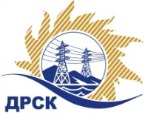 Акционерное Общество«Дальневосточная распределительная сетевая компания»ПРОТОКОЛ № 604/МТПиР -РЗакупочной комиссии по рассмотрению заявок по аукциону в электронной форме на право заключения договора поставки: Комплектные распределительные устройства наружной установки для филиала АЭС Закупка 5008.1 раздел 2.2.2 ГКПЗ 2019КОЛИЧЕСТВО ПОДАННЫХ ЗАЯВОК НА УЧАСТИЕ В ЗАКУПКЕ: 6 (шесть) заявок.КОЛИЧЕСТВО ОТКЛОНЕННЫХ ЗАЯВОК: 4 (четыре) заявки.ВОПРОСЫ, ВЫНОСИМЫЕ НА РАССМОТРЕНИЕ ЗАКУПОЧНОЙ КОМИССИИ: О рассмотрении результатов оценки заявок УчастниковОб отклонении заявки Участника ООО "НАУЧНОЕ ПРОИЗВОДСТВЕННОЕ ОБЪЕДИНЕНИЕ "СИБЭЛЕКТРОЩИТ" (№ 604/МТПиР-1)Об отклонении заявки Участника ООО «Промснаб» (№ 604/МТПиР-2)Об отклонении заявки Участника ООО «Снабсибэлектро» (№ 604/МТПиР-5)Об отклонении заявки Участника ЗАО «Новации и бизнес в энергетике» (№ 604/МТПиР-6)О признании заявок соответствующими условиям Документации о закупкеВОПРОС № 1.  О рассмотрении результатов оценки заявок УчастниковРЕШИЛИ:Признать объем полученной информации достаточным для принятия решения.Принять к рассмотрению заявки следующих участников.ВОПРОС №2. Об отклонении заявки Участника ООО "НАУЧНОЕ ПРОИЗВОДСТВЕННОЕ ОБЪЕДИНЕНИЕ "СИБЭЛЕКТРОЩИТ" (№ 604/МТПиР-1)РЕШИЛИ:Отклонить заявку Участника ООО "НАУЧНОЕ ПРОИЗВОДСТВЕННОЕ ОБЪЕДИНЕНИЕ "СИБЭЛЕКТРОЩИТ" (№ 604/МТПиР-1) от дальнейшего рассмотрения на основании п.4.9.6. «а» и «б» Документации о закупке, как несоответствующую следующим требованиям:ВОПРОС №3. Об отклонении заявки Участника ООО «Промснаб» (№ 604/МТПиР-2)РЕШИЛИ:Отклонить заявку Участника ООО «Промснаб» (№ 604/МТПиР-2) от дальнейшего рассмотрения на основании п.4.9.6. «а» и «б» Документации о закупке, как несоответствующую следующим требованиям:ВОПРОС №4. Об отклонении заявки Участника ООО «Снабсибэлектро» (№ 604/МТПиР-5)РЕШИЛИ:Отклонить заявку Участника ООО «Снабсибэлектро» (№ 604/МТПиР-5) от дальнейшего рассмотрения на основании п.4.9.6. «а» и «б» Документации о закупке, как несоответствующую следующим требованиям:ВОПРОС №5. Об отклонении заявки Участника ЗАО «Новации и бизнес в энергетике» (№ 604/МТПиР-6)РЕШИЛИ:Отклонить заявку Участника ЗАО «Новации и бизнес в энергетике» (№ 604/МТПиР-6) от дальнейшего рассмотрения на основании п.4.9.6. «а» и «б» Документации о закупке, как несоответствующую следующим требованиям:ВОПРОС № 6. О признании заявок соответствующими условиям Документации о закупкеРЕШИЛИ:Признать заявки №№ 604/МТПиР-3; 604/МТПиР-4 соответствующими условиям Документации о закупке и принять их к дальнейшему рассмотрению.Заявки участников допускаются к участию в аукционе с учетом норм п.4.14 Документации о закупке, согласно которому, в случае если Участником представлена заявка, содержащая предложение о поставке товаров иностранного происхождения или предложение о выполнении работ, оказании услуг иностранными лицами, договор с таким Участником (в случае его победы в аукционе) заключается по цене, сниженной на 15% от предложенной им в ходе аукциона цены договора.Коврижкина Е.Ю. тел. 397208г. Благовещенск«16» октября  2019№п/пИдентификационный номер УчастникаДата и время регистрации заявкиРегистрационный номер участника: 604/МТПиР-116.09.2019 13:46Регистрационный номер участника: 604/МТПиР-216.09.2019 16:28Регистрационный номер участника: 604/МТПиР-317.09.2019 03:27Регистрационный номер участника: 604/МТПиР-417.09.2019 06:33Регистрационный номер участника: 604/МТПиР-517.09.2019 08:22Регистрационный номер участника: 604/МТПиР-617.09.2019 08:40№ п/пНаименование и адрес УчастникаДата и время регистрации заявокЦена заявки, руб. без НДС1Регистрационный номер участника: 604/МТПиР-116.09.2019 13:468 667 210,902Регистрационный номер участника: 604/МТПиР-216.09.2019 16:288 667 210,903Регистрационный номер участника: 604/МТПиР-317.09.2019 03:278 667 210,904Регистрационный номер участника: 604/МТПиР-417.09.2019 06:338 667 210,905Регистрационный номер участника: 604/МТПиР-517.09.2019 08:228 667 210,906Регистрационный номер участника: 604/МТПиР-617.09.2019 08:408 606 000,00№ п/пОснования для отклонения1В составе заявки отсутствует декларация соответствия ГОСТ 52725-2007 (п.6.4.10, 6.5) на ОПН с приложением протокола исследований (испытаний), что не соответствует условиям пункта 3.5 Технического задания, в котором установлено следующее требование: «В составе заявки, для КРУ, вакуумных выключателей, трансформаторов тока, ОПН представить отсканированные копии следующих документов: 1. Декларации о соответствии. 2. Протоколы исследований (испытаний), с положительным результатом, проведенных в аккредитованной в установленном порядке испытательной лаборатории (центре) или сертификаты системы качества изготовителя, выданные органом по сертификации, аккредитованным в установленном порядке, на основании которых эти декларации приняты»В ответ на дополнительный запрос документы Участником не представлены 2В составе заявки участника отсутствует главные электрические схемы РУ, что не соответствует условиям пункта 3.6.2 Технического задания, в котором установлено следующее требование: «Для проверки соответствия заявленных характеристик и конструктива предложенного оборудования в составе заявки представить: Главные электрические схемы РУ сформированные участником»В ответ на дополнительный запрос документы Участником не представлены3В составе заявки участника отсутствуют опросные листы, что не соответствует условиям пункта 3.6.3. Технического задания, в котором установлено следующее требование: «Для проверки соответствия заявленных характеристик и конструктива предложенного оборудования в составе заявки представить: Опросные листы, план расположения оборудования, сформированные участником»В ответ на дополнительный запрос документы Участником не представлен (тематическая папка «Опросные листы, карты заказа, чертежи» пустая)4В составе заявки участника отсутствует руководство по эксплуатации на выключатель, что не соответствует условиям пункта 3.6.4. Технического задания, в котором установлено следующее требование: «Для проверки соответствия заявленных характеристик и конструктива предложенного оборудования в составе заявки представить: Руководства (инструкции) по эксплуатации КРУ, выключателя, ТТ»В ответ на дополнительный запрос документы Участником не представлен5В составе заявки участника отсутствует ведомость ЗИП, что не соответствует условиям пункта 3.6.5. Технического задания, в котором установлено следующее требование: «Для проверки соответствия заявленных характеристик и конструктива предложенного оборудования в составе заявки представить: Ведомость запасных частей инструментов и приспособлений (ЗИП). Комплектация ЗИП определяется заводом-изготовителем»В ответ на дополнительный запрос документы Участником не представлен № п/пОснования для отклонения1В составе заявки участника отсутствуют декларации о соответствии с приложением протоколов исследований на основании которых данные декларации выданы, что не соответствует условиям пункта 3.5. Технического задания, в котором установлено следующее требование: «В составе заявки, для КРУ, вакуумных выключателей, трансформаторов тока, ОПН представить отсканированные копии следующих документов: 1. Декларации о соответствии. 2. Протоколы исследований (испытаний), с положительным результатом, проведенных в аккредитованной в установленном порядке испытательной лаборатории (центре) или сертификаты системы качества изготовителя, выданные органом по сертификации, аккредитованным в установленном порядке, на основании которых эти декларации приняты»В ответ на дополнительный запрос документы Участником не представлен2В составе заявки участника отсутствуют отсканированные копии утвержденных ТУ, что не соответствует условиям пункта 3.6.1. Технического задания, в котором установлено следующее требование: «Для проверки соответствия заявленных характеристик и конструктива предложенного оборудования в составе заявки представить: Отсканированные копии утвержденных ТУ, в соответствии с которыми выпускается КРУ (полный текст)»В ответ на дополнительный запрос документы Участником не представлен3В составе заявки участника отсутствует главные электрические схемы РУ, что не соответствует условиям пункта 3.6.2 Технического задания, в котором установлено следующее требование: «Для проверки соответствия заявленных характеристик и конструктива предложенного оборудования в составе заявки представить: Главные электрические схемы РУ сформированные участником»В ответ на дополнительный запрос документы Участником не представлены4В составе заявки участник представил опросные листы Заказчика, что не соответствует условиям пункта 3.6.3. Технического задания, в котором установлено следующее требование: «Для проверки соответствия заявленных характеристик и конструктива предложенного оборудования в составе заявки представить: Опросные листы, план расположения оборудования, сформированные участником»В ответ на дополнительный запрос документы Участником не представлен5В составе заявки участника отсутствует руководства по эксплуатации, что не соответствует условиям пункта 3.6.4. Технического задания, в котором установлено следующее требование: «Для проверки соответствия заявленных характеристик и конструктива предложенного оборудования в составе заявки представить: Руководства (инструкции) по эксплуатации КРУ, выключателя, ТТ»В ответ на дополнительный запрос документы Участником не представлен6В составе заявки участника отсутствует ведомость ЗИП, что не соответствует условиям пункта 3.6.5. Технического задания, в котором установлено следующее требование: «Для проверки соответствия заявленных характеристик и конструктива предложенного оборудования в составе заявки представить: Ведомость запасных частей инструментов и приспособлений (ЗИП). Комплектация ЗИП определяется заводом-изготовителем»В ответ на дополнительный запрос документы Участником не представлен 7В составе заявки участника отсутствуют отсканированные действующие копии «Свидетельств об утверждении типа» на трансформаторы тока, трансформаторы напряжения и счетчики электрической энергии, что не соответствует условиям пункта 3.6.7 Технического задания, в котором установлено следующее требование: «В составе заявки представить отсканированные действующие копии «Свидетельств об утверждении типа» на ТТ, счетчики электрической энергии»В ответ на дополнительный запрос документы Участником не представлены№ п/пОснования для отклонения1В составе заявки участника отсутствуют декларации о соответствии с приложением протоколов исследований на основании которых данные декларации выданы, что не соответствует условиям пункта 3.5. Технического задания, в котором установлено следующее требование: «В составе заявки, для КРУ, вакуумных выключателей, трансформаторов тока, ОПН представить отсканированные копии следующих документов: 1. Декларации о соответствии. 2. Протоколы исследований (испытаний), с положительным результатом, проведенных в аккредитованной в установленном порядке испытательной лаборатории (центре) или сертификаты системы качества изготовителя, выданные органом по сертификации, аккредитованным в установленном порядке, на основании которых эти декларации приняты»В ответ на дополнительный запрос документы Участником не представлен2В составе заявки участника отсутствуют отсканированные копии утвержденных ТУ, что не соответствует условиям пункта 3.6.1. Технического задания, в котором установлено следующее требование: «Для проверки соответствия заявленных характеристик и конструктива предложенного оборудования в составе заявки представить: Отсканированные копии утвержденных ТУ, в соответствии с которыми выпускается КРУ (полный текст)»В ответ на дополнительный запрос документы Участником не представлен3В составе заявки участника отсутствует главные электрические схемы РУ, что не соответствует условиям пункта 3.6.2 Технического задания, в котором установлено следующее требование: «Для проверки соответствия заявленных характеристик и конструктива предложенного оборудования в составе заявки представить: Главные электрические схемы РУ сформированные участником»В ответ на дополнительный запрос документы Участником не представлены4В составе заявки участник не предоставил опросные листы, что не соответствует условиям пункта 3.6.3. Технического задания, в котором установлено следующее требование: «Для проверки соответствия заявленных характеристик и конструктива предложенного оборудования в составе заявки представить: Опросные листы, план распо4ложения оборудования, сформированные участником»В ответ на дополнительный запрос документы Участником не представлен (тематическая папка «Опросные листы, карты заказа, чертежи» пустая)5В составе заявки участника отсутствует руководства по эксплуатации, что не соответствует условиям пункта 3.6.4. Технического задания, в котором установлено следующее требование: «Для проверки соответствия заявленных характеристик и конструктива предложенного оборудования в составе заявки представить: Руководства (инструкции) по эксплуатации КРУ, выключателя, ТТ»В ответ на дополнительный запрос документы Участником не представлен6В составе заявки участника отсутствует ведомость ЗИП, что не соответствует условиям пункта 3.6.5. Технического задания, в котором установлено следующее требование: «Для проверки соответствия заявленных характеристик и конструктива предложенного оборудования в составе заявки представить: Ведомость запасных частей инструментов и приспособлений (ЗИП). Комплектация ЗИП определяется заводом-изготовителем»В ответ на дополнительный запрос документы Участником не представлен 7В составе заявки участника отсутствуют отсканированные действующие копии «Свидетельств об утверждении типа» на трансформаторы тока, трансформаторы напряжения и счетчики электрической энергии, что не соответствует условиям пункта 3.6.7 Технического задания, в котором установлено следующее требование: «В составе заявки представить отсканированные действующие копии «Свидетельств об утверждении типа» на ТТ, счетчики электрической энергии»В ответ на дополнительный запрос документы Участником не представлены8В техническом предложении Участник указал гарантийный срок 36 мес., сто не соответствует п. 4.1. технического задания в котором установлено следующее требование: «Гарантия на поставляемое оборудование должна распространяться не менее, чем на 60 месяцев и распространяется на шкафы КРУ, а также на встроенное в них оборудование и конструкцию здания». В ответ на дополнительный запрос разъяснения Участником не представлены№ п/пОснования для отклонения2В составе заявки участника отсутствует руководство по эксплуатации на КРУ, что не соответствует условиям пункта 3.6.4. Технического задания, в котором установлено следующее требование: «Для проверки соответствия заявленных характеристик и конструктива предложенного оборудования в составе заявки представить: Руководства (инструкции) по эксплуатации КРУ, выключателя, ТТ»В ответ на дополнительный запрос документы Участником не представлен3В составе заявки участника отсутствует ведомость ЗИП, что не соответствует условиям пункта 3.6.5. Технического задания, в котором установлено следующее требование: «Для проверки соответствия заявленных характеристик и конструктива предложенного оборудования в составе заявки представить: Ведомость запасных частей инструментов и приспособлений (ЗИП). Комплектация ЗИП определяется заводом-изготовителем»В ответ на дополнительный запрос документы Участником не представлен Секретарь Закупочной комиссии  1 уровня АО «ДРСК»____________________М.Г. Елисеева